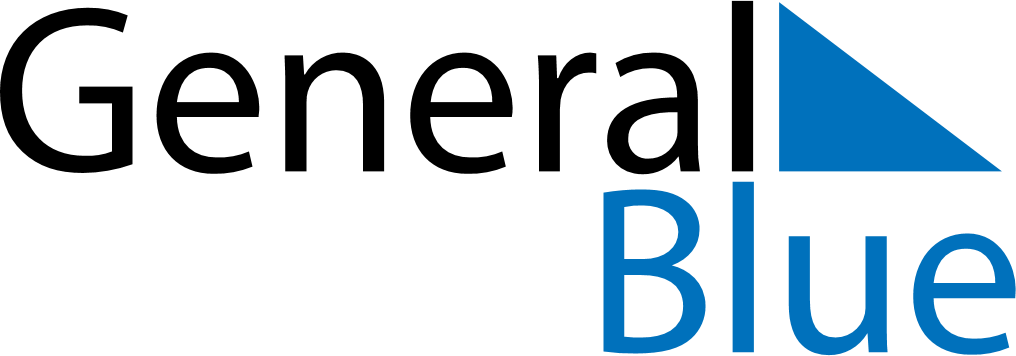 January 2024January 2024January 2024January 2024January 2024January 2024Mscislau, Mogilev, BelarusMscislau, Mogilev, BelarusMscislau, Mogilev, BelarusMscislau, Mogilev, BelarusMscislau, Mogilev, BelarusMscislau, Mogilev, BelarusSunday Monday Tuesday Wednesday Thursday Friday Saturday 1 2 3 4 5 6 Sunrise: 9:12 AM Sunset: 4:40 PM Daylight: 7 hours and 27 minutes. Sunrise: 9:12 AM Sunset: 4:41 PM Daylight: 7 hours and 29 minutes. Sunrise: 9:11 AM Sunset: 4:42 PM Daylight: 7 hours and 30 minutes. Sunrise: 9:11 AM Sunset: 4:43 PM Daylight: 7 hours and 31 minutes. Sunrise: 9:11 AM Sunset: 4:44 PM Daylight: 7 hours and 33 minutes. Sunrise: 9:10 AM Sunset: 4:46 PM Daylight: 7 hours and 35 minutes. 7 8 9 10 11 12 13 Sunrise: 9:10 AM Sunset: 4:47 PM Daylight: 7 hours and 37 minutes. Sunrise: 9:09 AM Sunset: 4:48 PM Daylight: 7 hours and 39 minutes. Sunrise: 9:09 AM Sunset: 4:50 PM Daylight: 7 hours and 41 minutes. Sunrise: 9:08 AM Sunset: 4:51 PM Daylight: 7 hours and 43 minutes. Sunrise: 9:07 AM Sunset: 4:53 PM Daylight: 7 hours and 45 minutes. Sunrise: 9:07 AM Sunset: 4:54 PM Daylight: 7 hours and 47 minutes. Sunrise: 9:06 AM Sunset: 4:56 PM Daylight: 7 hours and 50 minutes. 14 15 16 17 18 19 20 Sunrise: 9:05 AM Sunset: 4:58 PM Daylight: 7 hours and 52 minutes. Sunrise: 9:04 AM Sunset: 4:59 PM Daylight: 7 hours and 55 minutes. Sunrise: 9:03 AM Sunset: 5:01 PM Daylight: 7 hours and 57 minutes. Sunrise: 9:02 AM Sunset: 5:03 PM Daylight: 8 hours and 0 minutes. Sunrise: 9:01 AM Sunset: 5:04 PM Daylight: 8 hours and 3 minutes. Sunrise: 9:00 AM Sunset: 5:06 PM Daylight: 8 hours and 6 minutes. Sunrise: 8:59 AM Sunset: 5:08 PM Daylight: 8 hours and 9 minutes. 21 22 23 24 25 26 27 Sunrise: 8:57 AM Sunset: 5:10 PM Daylight: 8 hours and 12 minutes. Sunrise: 8:56 AM Sunset: 5:12 PM Daylight: 8 hours and 15 minutes. Sunrise: 8:55 AM Sunset: 5:13 PM Daylight: 8 hours and 18 minutes. Sunrise: 8:54 AM Sunset: 5:15 PM Daylight: 8 hours and 21 minutes. Sunrise: 8:52 AM Sunset: 5:17 PM Daylight: 8 hours and 25 minutes. Sunrise: 8:51 AM Sunset: 5:19 PM Daylight: 8 hours and 28 minutes. Sunrise: 8:49 AM Sunset: 5:21 PM Daylight: 8 hours and 31 minutes. 28 29 30 31 Sunrise: 8:48 AM Sunset: 5:23 PM Daylight: 8 hours and 35 minutes. Sunrise: 8:46 AM Sunset: 5:25 PM Daylight: 8 hours and 38 minutes. Sunrise: 8:44 AM Sunset: 5:27 PM Daylight: 8 hours and 42 minutes. Sunrise: 8:43 AM Sunset: 5:29 PM Daylight: 8 hours and 46 minutes. 